MANAGEMENT SYSTEM OF NAMAKKAL-1 QUAIL (JAPANESE QUAIL) IN VC&RI QUAIL FARM, INDIA.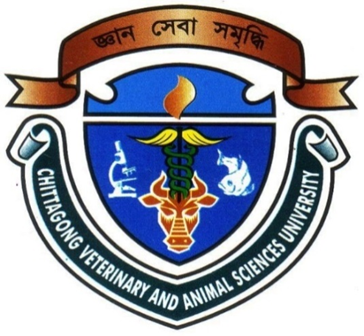 ByHARUN OR RUSIDRoll No: 11/54Reg. No: 00711Intern ID. : E–48Session: 2010 – 2011A production Report submitted in partial satisfaction of the requirements for the degree ofDOCTOR OF VETERINARY MEDICINEFaculty of Veterinary MedicineCHITTAGONG VETERINARY AND ANIMALSCIENCES UNIVERSITY, KHULSHI,CHITTAGONG-4225.MANAGEMENT SYSTEM OF NAMAKKAL-1 QUAI L  IN VC&RI  QUAIL   FARM, INDIAMANAGEMENT SYSTEM OF NAMAKKAL-1 QUAIL (JAPANESE QUAIL) IN VC&RI QUAIL FARM, INDIA.Faculty of Veterinary MedicineChittagong Veterinary and Animal Sciences University Khulshi, Chittagong-4225, BangladeshOctober, 2016Signature of AuthorHarun Or RusidRoll No: 11/54Reg. No: 00711Intern ID. : E–48Session: 2010 – 2011Signature of SupervisorDr. Babu Kanti Nath Assistant ProfessorDept. of Dairy and Poultry ScienceChittagong Veterinary and Animal Sciences University